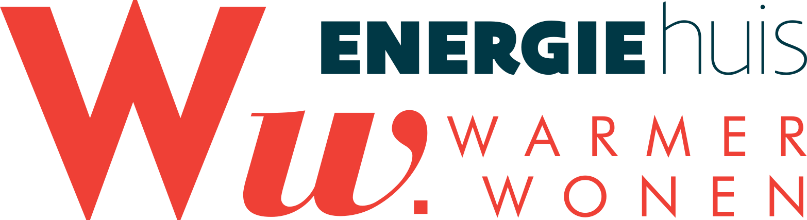 Akkoordverklaring renovatiebegeleiding door de RenovatieCoach binnen EnergiehuisWarmerWonen Naam en voornaam: …adres: …telefoonnummer:  …rijksregisternummer: e-mailadres: …EAN nummer elektriciteit: EAN nummer gas: Dossiernummer: RC ……………………….Ondergetekende verklaart: Ik ben eigenaar van de woning gelegen op bovengenoemd adres en wens deze woning kwaliteitsvol en energiezuinig te renoveren. Ik wens hierbij gratis advies en begeleiding te krijgen van de RenovatieCoach binnen het EnergiehuisWarmerWonen. Deze begeleiding is volledig onafhankelijk en neutraal. 
Indien ik verhuurder ben, verklaar ik de nodige stappen ondernomen te hebben om de huurder op de hoogte te brengen. 
Ik verleen toestemming aan de renovatiecoach om op het terrein en in mijn woning te komen om de begeleiding zo goed mogelijk te kunnen uitvoeren.De begeleiding beperkt zich tot één of meer van de volgende vrij te kiezen stappen: Advies omtrent de meest geschikte investeringen Opstellen van een indicatieve offertevraagBegeleiding bij het zoeken naar een geschikte aannemer via de aannemerspool Beoordeling van de offertes per mail Begeleiding bij het invullen van premie-aanvragenControle van de werken na uitvoering, éénmalig Voor bepaalde stappen van de begeleiding kan doorverwezen worden naar partners binnen het EnergiehuisWarmerWonen of naar het lokaal bestuur. 	De gratis begeleiding omvat in elk geval niet: bouwcoördinatie, de opmaak van een volledig opmetingsplan van de woning, de opmaak van een stedenbouwkundige melding of vergunninginstallatie van digitale meters en opvolging en evaluatie datamaken van thermografische beelden met bijhorend verslag.De gratis begeleiding heeft enkel betrekking op volgende werken: isolatie van het dak, buitenmuur, vloer, buitenschrijnwerk, zonneboiler, warmtepomp, warmtepompboiler, ventilatiesysteem steeds conform de geldende energetische doelstellingen. De gratis begeleiding kan niet aangeboden worden indien u meer dan 3 ingrepen tegelijk plant of indien u met een architect samenwerkt. Voor de opgesomde taken en binnen de vermelde randvoorwaarden rekent de RenovatieCoach geen vergoeding aan. In een aantal steden/gemeenten wordt ook buiten deze randvoorwaarden, al dan niet voor specifieke doelgroepen, de kostprijs voor begeleiding door de stad/gemeente opgenomen. Mocht u alsnog begeleiding wensen voor taken, types werken, … die buiten dit toepassingsgebied vallen, dan kan dit enkel na het ondertekenen van een bestelbon hiervoor die transparant de verbonden kosten weergeeft. 
De gratis begeleiding is enkel mogelijk dankzij subsidies van Vlaanderen, Europa, Fluvius. Ik verbind er mij toe de geldende reglementeringen te volgen en hiervoor de nodige stappen te ondernemen, zoals de vereisten m.b.t. vergunningen, meldingen, asbestverwijderingen, keuringen, EPB verslaggeving, veiligheidscoördinator, … Noch de RenovatieCoach, noch het EnergiehuisWarmerWonen kunnen aansprakelijk gesteld worden voor het niet-naleven van geldende regelgeving en normen, voor het niet bekomen van premies, voor verplichtingen van de aannemer, voor het niet halen van de vooropgestelde uitvoeringstermijnen of energiepeilen; voor het overschrijden van de geraamde kostprijs van de werken. Ik verbind er mij toe de renovatiecoach de nodige gegevens en informatie te bezorgen, zoals de EAN-codes van meters van gas en elektriciteit, de verbruiksgegevens van de voorbije twee jaar, de aanslagbiljetten van de belastingen i.f.v. de premie-aanvragen, de ontvangen en/of ondertekende offertes en facturen, … Wij behandelen de persoonsgegevens en foto’s met respect voor uw privacy. Met deze akkoordverklaring, geeft u ons toestemming om de gegevens zoals contactgegevens, woningkenmerken, EAN nummer, … te gebruiken tijdens de begeleiding van uw renovatiewerken, zoals voor het uitsturen van offertes, premie-aanvragen, voor rapportage aan de subsidiërende overheden waaronder Fluvius en de Vlaamse overheid.
Met deze overeenkomst geeft u toestemming om uw gegevens en beelden, anoniem bij communicatiedoeleinden te gebruiken. U hebt steeds het recht tot inzage, verbetering en vervollediging en in bepaalde gevallen wissen van de gegevens die wij bijhouden van u. Het volstaat om daarvoor een mailtje te sturen naar dpo@leiedal.be.Meer informatie over de verwerking van uw persoonsgegevens door Fluvius alsook voor de uitoefening van uw privacyrechten, kan u vinden in het privacybeleid van Fluvius. De laatste versie is steeds beschikbaar via hun website: https://www.fluvius.be/nl/meer-weten/privacybeleid Datum : Gelezen en goedgekeurd gevolgd door een handtekening: 